Storfors Hundklubb hälsar alla medlemmar varmt välkomna påÅrsmöte21/2-2017 kl:18:00Storfors FolketsHusVi bjuder på smörgåstårta och hedrar alla ”årets hundar” 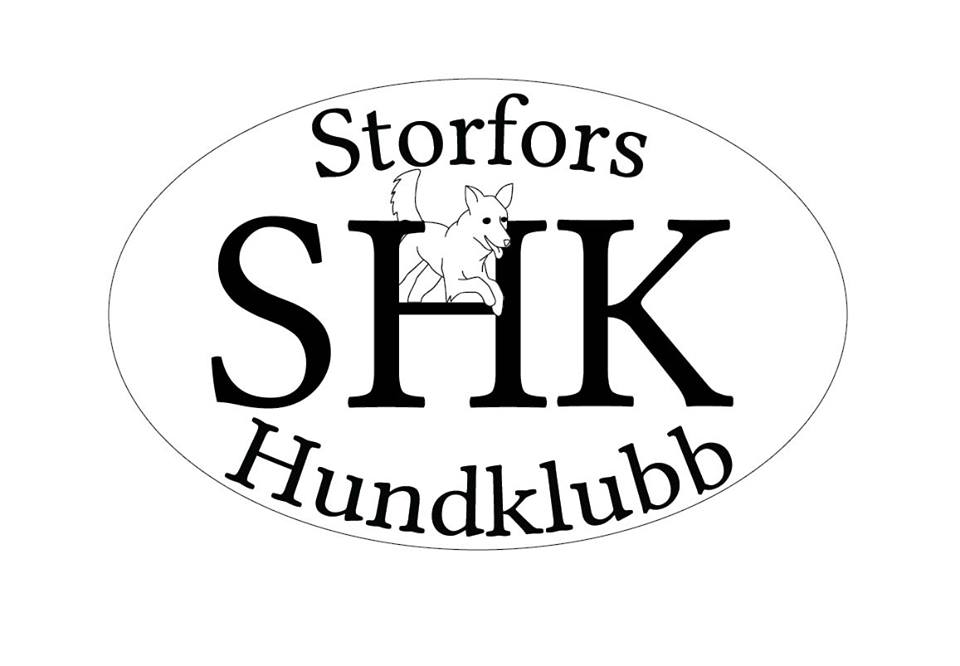 